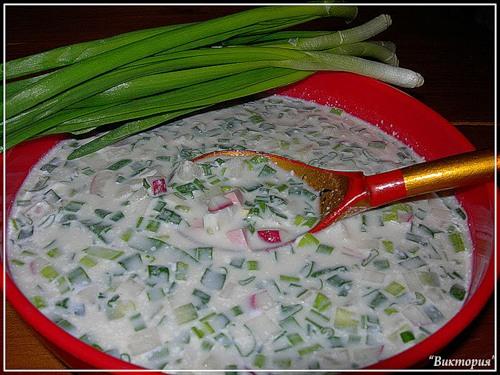 ----------------------------------------------------------------------------------------------------------------------------------------------------------------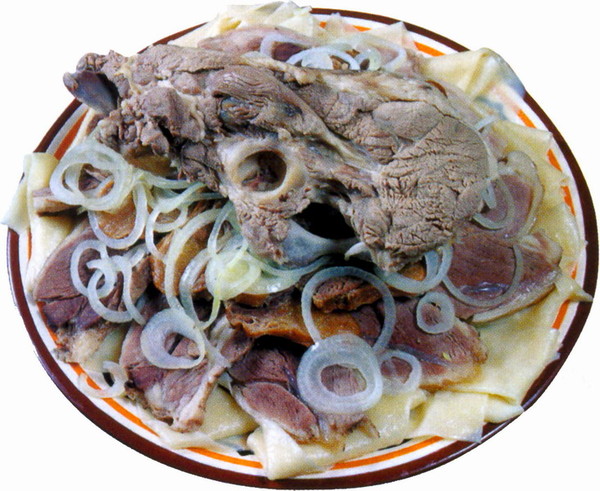 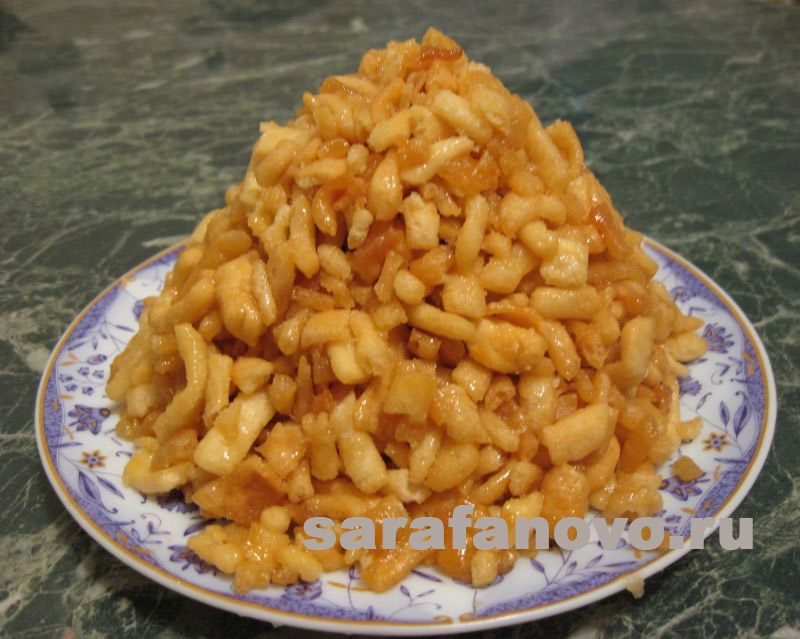 ----------------------------------------------------------------------------------------------------------------------------------------------------------------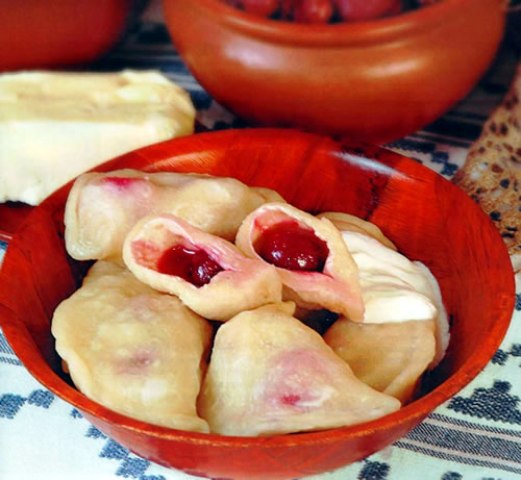 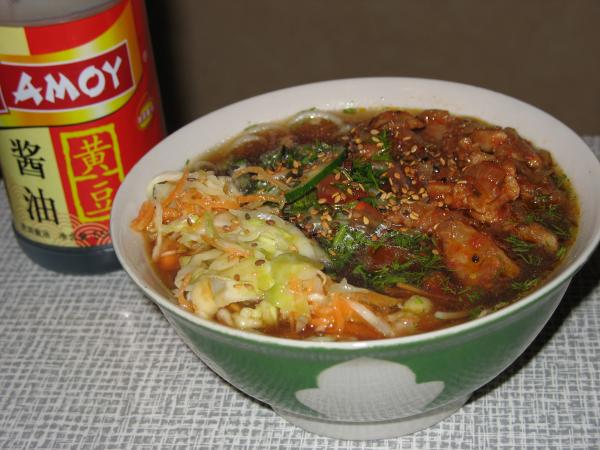 ----------------------------------------------------------------------------------------------------------------------------------------------------------------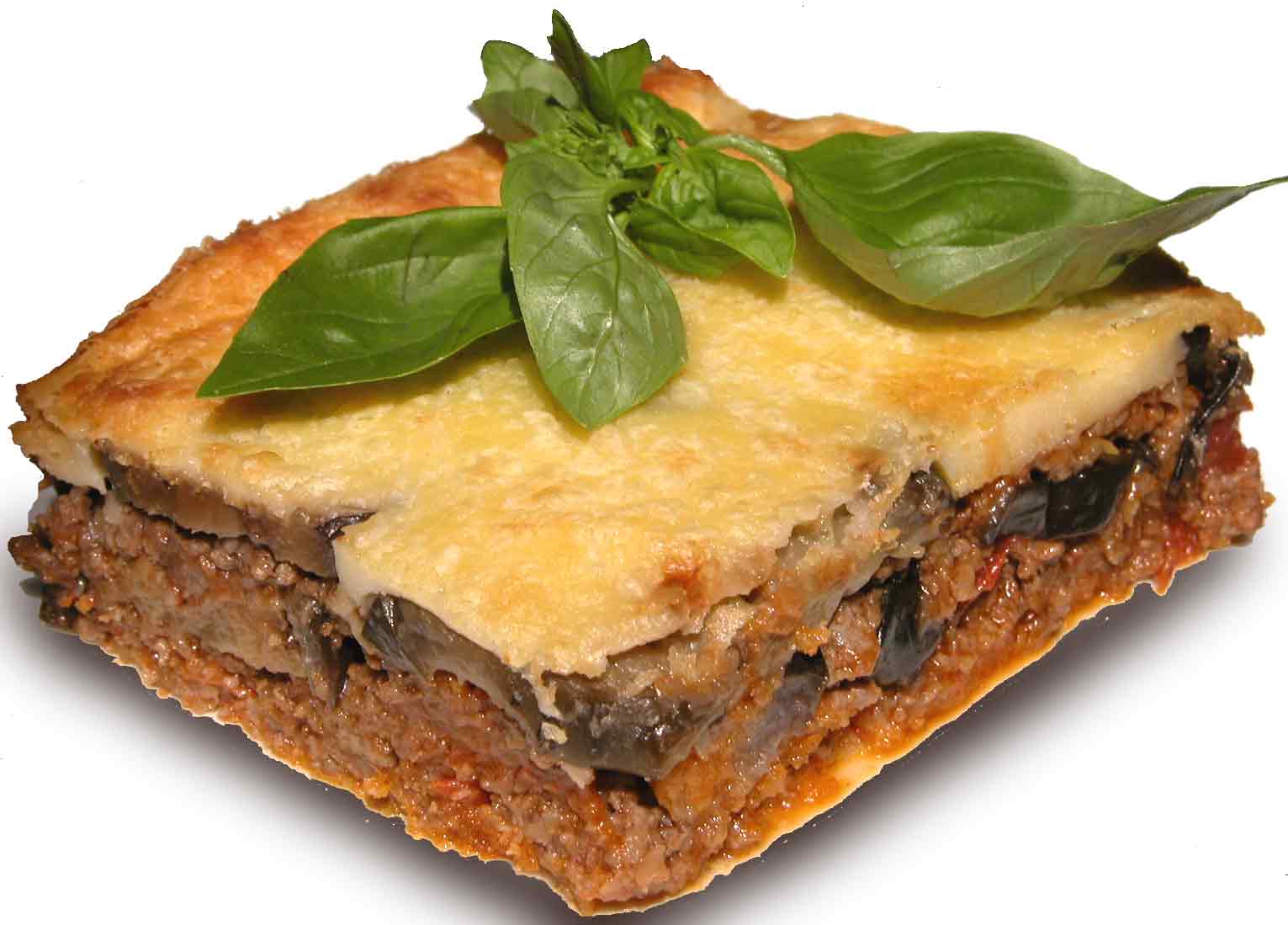 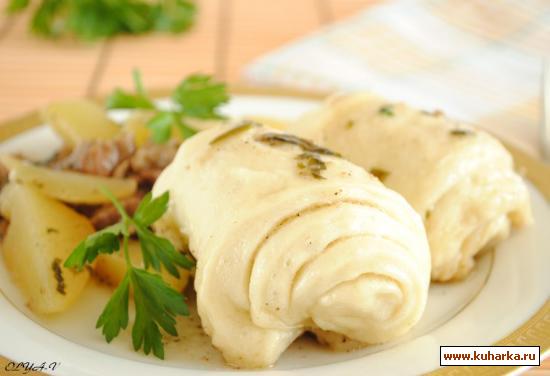 --------------------------------------------------------------------------------------------------------------------------------------------------------------------------------------------------------------------------------------------------------------------------------------------------------------------------------------------------------------------------------------------------------------------------------------------------------------------------------------------------------------------------------------------------------------------------------------------------------------------------------------------------------------------------------------------------------------------------------------------------------------------------------------------------------------------------